Web of Science在线大讲堂（2019年春季）2019年Web of Science春季在线大讲堂现已开讲，近期课程安排如下：课程一：文献管理与写作神器 Endnote课程时间：2019年4月10日 19:00-20:30授课讲师：樊亚芳（理学博士，中国科学技术大学图书馆副研究馆员）在线报名：http://suo.im/4r5o2n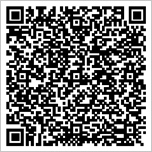 课程二：站在学术最前沿 - 从ESI热点论文和研究前沿的视角看课程时间：2019年4月17日 19:00-20:30授课讲师：沈喨喨（科睿唯安产品与解决方案主管）在线报名：http://suo.im/4NQoad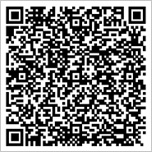 课程三：透过文献看期刊-JCR与影响因子课程时间：2019年4月24日 19:00-20:30授课讲师：袁庆文（科睿唯安产品与解决方案专家）在线报名：http://suo.im/5pqZzk 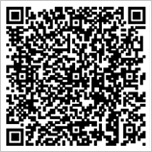 更多信息，请访问https://clarivate.com.cn/e-clarivate/wos.htm了解。